COLORADO DEPARTMENT OF EDUCATIONAssessment: Interpersonal WritingLearning TargetsI can answer questions about my likes and dislikes.I can ask and answer questions about activities including when, why, and with whom.I can react to someone else’s likes or dislikes.Proficiency GoalNovice LowNoviceMidNovice HighIntermediateLowIntermediateMidIntermediateHighScenario 1Your French class has emailing student pen pals with a school in Quebec. Eachstudent in your class has been paired up with a member of the Canadian class andthis week you are writing about what you like and don’t like to do.After greeting your French-speaking partner, you will want to talk about:Activities you like or don’t like to do, when and with whom you like to dothem, how much you like to do them, and why you like them;Activities your friend likes and dislikes, when and with whom they like todo them, how much they like to do them, and why they like them;Activities your partner likes and dislikes, including when they do them,with whom, and why.Don’t forget to say goodbye to your international partner!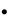 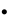 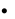 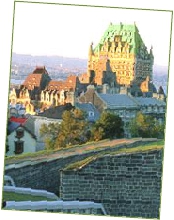 	Teacher Directions:Students will work in pairsEach student writes an initial email and then the partners exchange emails and respond to each otherExchange emails again (original author ends up with his/her own email with responses)This assessment can be done with pencil and paper or on the computerYour strengths:Examples of ways you can improve:Score: 1Does not meet expectationsScore: 2Meets expectationsScore: 3Exceeds expectationsLanguage useStudent uses little or no target language and relies heavily on native language structures and patternsStudent uses target language consistently, but may mix native and target language patternsStudent uses the target language exclusively and integrates target language patterns into spontaneous writingVocabulary useStudent uses limited and repetitive languageStudent uses only recently acquired vocabularyStudent uses both recently acquired and previously acquired vocabularyImpactYAWN! Student has no affectApplause! Student uses appropriate expressions and idiomsStanding ovation! Student is easily understood by choice of expressions and idioms